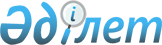 О внесении изменения и дополнения в постановление Правительства Республики Казахстан от 4 октября 2011 года № 1137 "Об утверждении перечня участков недр, месторождений, имеющих стратегическое значение"
					
			Утративший силу
			
			
		
					Постановление Правительства Республики Казахстан от 20 декабря 2012 года № 1640. Утратило силу постановлением Правительства Республики Казахстан от 28 июня 2018 года № 389.
      Сноска. Утратило силу постановлением Правительства РК от 28.06.2018 № 389 (вводится в действие со дня его первого официального опубликования).
      Правительство Республики Казахстан ПОСТАНОВЛЯЕТ
      1. Внести в постановление Правительства Республики Казахстан от 4 октября 2011 года № 1137 "Об утверждении перечня участков недр, месторождений, имеющих стратегическое значение" (САПП Республики Казахстан, 2011 г., № 56, ст. 793) следующие изменение и дополнение:
      в перечне участков недр, месторождений, имеющих стратегическое значение, утвержденном указанным постановлением:
      строку, порядковый номер 129, изложить в следующей редакции:
      "
                                                              ";
            дополнить строкой, порядковый номер 129-1, следующего содержания:
      "
                                                              ".
      2. Настоящее постановление вводится в действие со дня подписания.
					© 2012. РГП на ПХВ «Институт законодательства и правовой информации Республики Казахстан» Министерства юстиции Республики Казахстан
				
129
Углеводородное сырье
Исатай
Каспийское море
с.ш. 45037/ в.д. 51030/
с.ш. 45052/ в.д. 51030/
с.ш. 45052/ в.д. 52000/
с.ш. 45045/ в.д. 52000/
с.ш. 45045/ в.д. 52015/
с.ш. 45037/ в.д. 52015/
129-1
Углеводородное сырье
Шагала
Каспийское море
с.ш. 46000/ в.д. 52000/
с.ш. 46015/ в.д. 52000/
с.ш. 46015/ в.д. 52030/
с.ш. 46000/ в.д. 52030/
Премьер-Министр
Республики Казахстан
С. Ахметов